Publicado en  el 12/01/2014 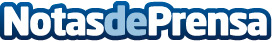 El Concierto de Año Nuevo 2014 entra directo al #1 en iTunesDatos de contacto:Sony MusicNota de prensa publicada en: https://www.notasdeprensa.es/el-concierto-de-ano-nuevo-2014-entra-directo_1 Categorias: Música http://www.notasdeprensa.es